                 Domáca úloha z Matematiky od 18.1.2021 do 22.1.2021            Ročník:  tretí            Meno a priezvisko žiaka:               Vypracovala:   Mgr. Iveta RudyováJEDEN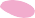 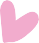 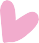 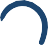 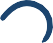 , VYFARBI JEDEN OBRAZOKV	,NACVIC SI PISANIE, VZAKRUZKUJ JEDNOTKY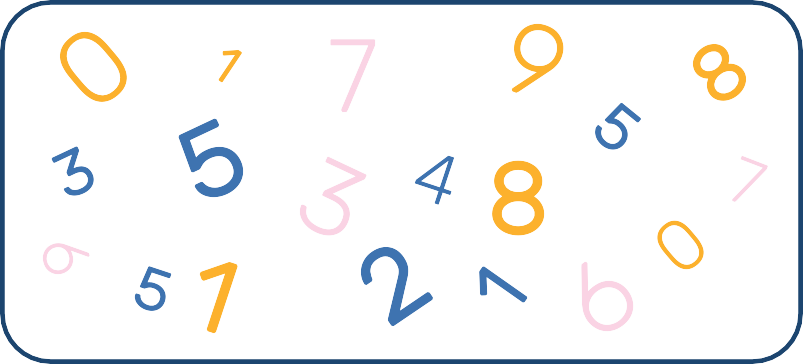 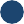 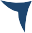 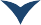 	,NACVIC SI PISANIE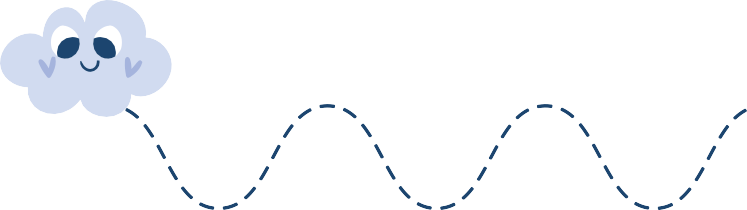 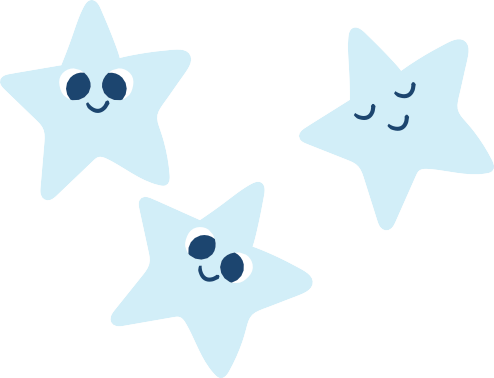 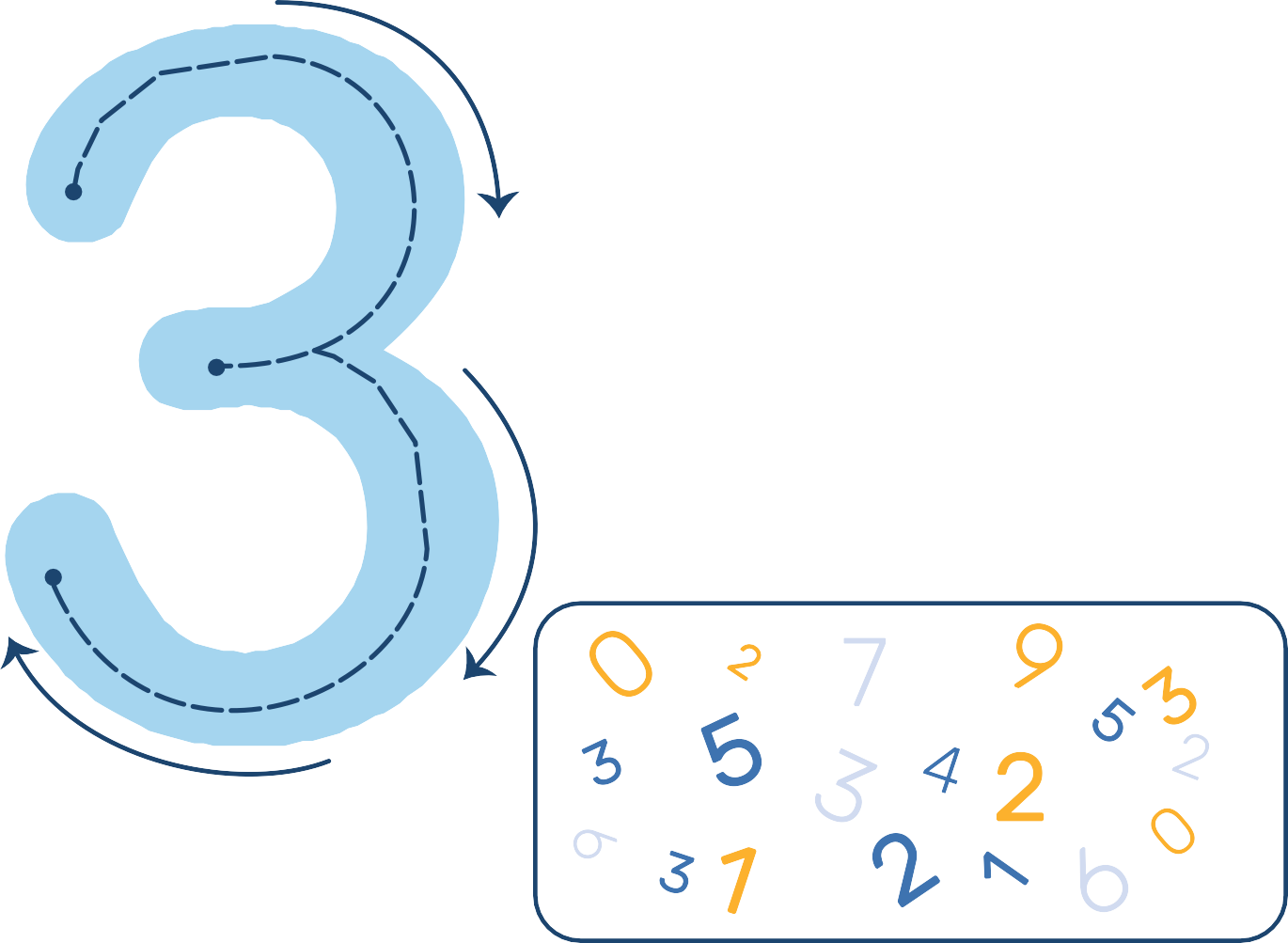 V	,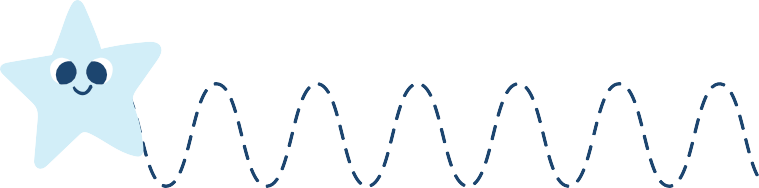 NACVIC SI PISANIE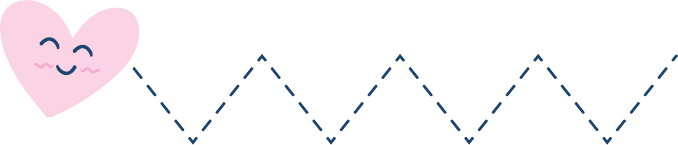 V	,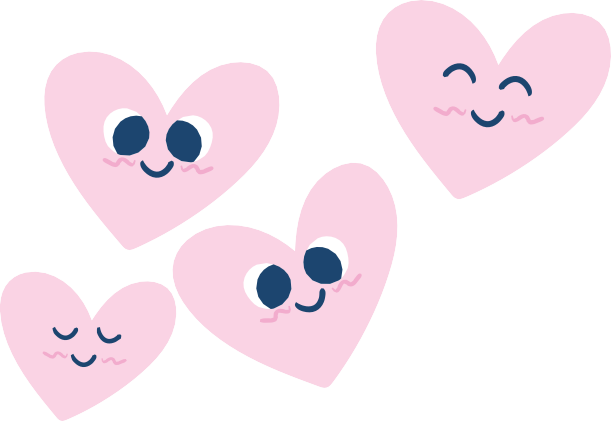 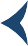 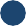 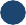 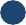 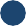 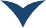 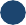 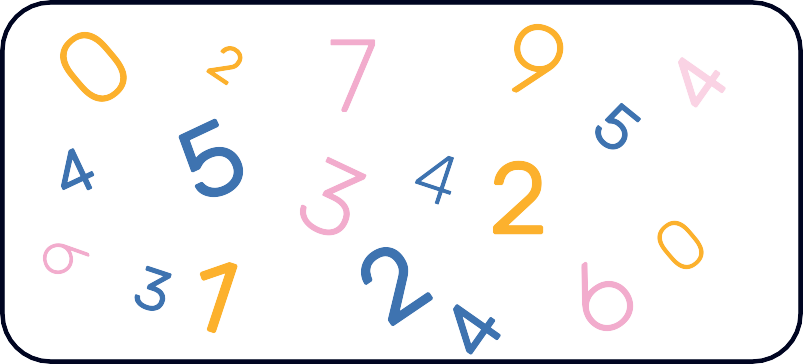 NACVIC SI PISANIE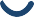 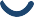 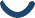 ..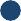 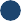 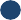 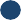 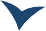 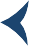 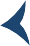 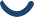 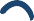 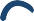 PAT, V	..VZAKRUZKUJ PATKY..V	,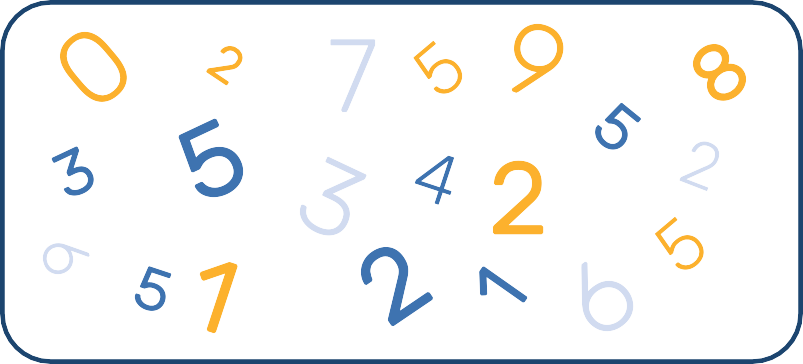 VYFARBI PAT OBRAZKOV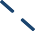 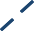 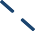 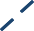 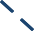 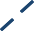 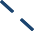 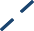 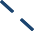 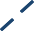 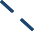 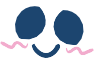 V	,NACVIC SI PISANIE